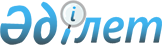 О внесении изменения и дополнений в постановление Правительства Республики Казахстан от 25 января 2002 года N 106Постановление Правительства Республики Казахстан от 29 мая 2002 года N 106б

      Правительство Республики Казахстан постановляет: 

      1. Внести в постановление Правительства Республики Казахстан от 25 января 2002 года N 106 P020106_ "Об утверждении паспортов республиканских бюджетных программ Управления Делами Президента Республики Казахстан на 2002 год" следующие изменение и дополнения: 

      1) в пункте 1 цифру "19" заменить цифрой "21"; 

      2) дополнить приложениями 20 и 21 согласно приложениям 1 и 2 к настоящему постановлению. 

      2. Настоящее постановление вступает в силу со дня подписания. 



 

        Премьер-Министр 

      Республики Казахстан 

 

                                                   Приложение 1                                          к постановлению Правительства                                               Республики Казахстан                                             от 29 мая 2002 года N 106б

                                          Приложение 20                                          к постановлению Правительства                                          Республики Казахстан                                          от 25 января 2002 года N 106 

 Управление Делами Президента Республики Казахстан ------------------------------------------------- 

       Администратор бюджетной программы 

 

                                  Паспорт  

                      республиканской бюджетной программы 

                   052 "Страхование административных зданий" 

                                 на 2002 год 



 

      1. Стоимость: 14018 тысяч тенге (четырнадцать миллионов восемнадцать тысяч тенге). 

      2. Нормативно-правовая основа бюджетной программы: Гражданский кодекс Республики Казахстан K941000_ "Общая часть" от 27 декабря 1994 года и K990409_ "Особенная часть" от 1 июля 1999 года; статьи 4 и 7 Закона Республики Казахстан от 18 декабря 2000 года Z000126_ "О страховой деятельности". 

      3. Источники финансирования бюджетной программы: средства республиканского бюджета.     4. Цель бюджетной программы: обеспечение сохранности государственного имущества, восстановление потерь при возникновении страхового случая.     5. Задача бюджетной программы: страхование административных зданий на случай стихийных бедствий, пожара, взрывов и других рисков.     6. План мероприятий по реализации бюджетной программы:---------------------------------------------------------------------------N !Код  !Код  !Наименование!Мероприятия по реализации! Сроки !Ответственные  !бюд- !под- !программы   !программы (подпрограммы) !реали- !исполнители  !жет- !прог-!(подпро-    !                         !зации  !  !ной  !раммы!грамм)      !                         !       !  !прог-!     !            !                         !       !  !раммы!     !            !                         !       !--!-----!-----!------------!-------------------------!-------!-------------1 !   2 !   3 !      4     !             5           !    6  !       7     --!-----!-----!------------!-------------------------!-------!------------ 1   052        Страхование  В соответствии с Законом  В те-   Управление                администра-  Республики Казахстан от   чение   Делами                тивных       16.07.97 г.  Z970163_       года    Президента                 зданий       "О государственных                Республики                            закупках" проведение              Казахстан                            открытого конкурса.                                        Заключение договоров на                             страхование 5 администра-                            тивных зданий на основа-                            нии Закона Республики                             Казахстан от 18.12.2000                             года  Z000126_  "О страховой                             деятельности" и в соответ-                            ствии с условиями страхо-                            вания, предложенными                             страховыми агентствами.                             Выплата страховых взносов                            по договору.___________________________________________________________________________     7. Ожидаемые результаты выполнения бюджетной программы: надежная страховая защита административных зданий, а также своевременные страховые выплаты при наступлении страхового случая.

                                                    Приложение 2                                            к постановлению Правительства                                                Республики Казахстан                                             от 29 мая 2002 года N 106б

                                           Приложение 21                                           к постановлению Правительства                                           Республики Казахстан                                            от 25 января 2002 года N 106 

 Управление Делами Президента Республики Казахстан ------------------------------------------------- 

       Администратор бюджетной программы 

 

                                 Паспорт 

                     республиканской бюджетной программы 

               053 "Страхование государственных резиденций" 

                                на 2002 год 



 

      1. Стоимость: 7552 тысячи тенге (семь миллионов пятьсот пятьдесят две тысячи тенге). 

      2. Нормативно-правовая основа бюджетной программы: Гражданский кодекс Республики Казахстан K941000_ "Общая часть" от 27 декабря 1994 года и K990409_ "Особенная часть" от 1 июля 1999 года; статьи 4 и 7 Закона Республики Казахстан от 18 декабря 2000 года Z000126_ "О страховой деятельности". 

      3. Источники финансирования бюджетной программы: средства республиканского бюджета.     4. Цель бюджетной программы: обеспечение сохранности государственного имущества, восстановление потерь при возникновении страхового случая.     5. Задача бюджетной программы: страхование административных зданий на случай стихийных бедствий, пожара, взрывов и других рисков.     6. План мероприятий по реализации бюджетной программы:---------------------------------------------------------------------------N !Код  !Код  !Наименование!Мероприятия по реализации! Сроки !Ответственные  !бюд- !под- !программы   !программы (подпрограммы) !реали- !исполнители  !жет- !прог-!(подпро-    !                         !зации  !  !ной  !раммы!грамм)      !                         !       !  !прог-!     !            !                         !       !  !раммы!     !            !                         !       !--!-----!-----!------------!-------------------------!-------!-------------1  053         Страхование  В соответствии с Законом   В те-  Управление                государст-   Республики Казахстан от    чение  Делами                венных       16.07.97 г.  Z970163_        года   Президента                резиденций   "О государственных                Республики                            закупках" проведение              Казахстан                              открытого конкурса.                                       Заключение договоров на                            страхование 12 государст-                            венных резиденций на                             основании Закона Респуб-                            лики Казахстан от 18                             декабря 2000 года  Z000126_                            "О страховой деятельности"                             и в соответствии с усло-                            виями страхования, предло-                            женными страховыми агент-                            ствами. Выплата страховых                            взносов по договору.__________________________________________________________________________ 

       7. Ожидаемые результаты выполнения бюджетной программы: надежная страховая защита государственных резиденций, а также своевременные страховые выплаты при наступлении страхового случая. 

 

(Специалисты: Склярова И.В.,              Умбетова А.М.)     
					© 2012. РГП на ПХВ «Институт законодательства и правовой информации Республики Казахстан» Министерства юстиции Республики Казахстан
				